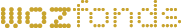 Stichting WOZ Fonds  (postadres: )  Valeriusstraat 71, 2324 XE Leiden /  www.wozfonds.nl     Aanvraagformulier voor een financiële bijdrage uit het wozfondsNiet in te vullen door aanvrager:     datum ingekomen:………                                  aanvraag-nummer: …………………                Projectnaam1. Naam van de wijk, de straat, het plan, of het project:Gegevens aanvrager 2. Naam initiatiefnemer (persoon/ organisatie): 3. Naam verantwoordelijke persoon:straat:postcode:telefoon:e-mailadres:4. Naam contactpersoon:.straat:postcode:telefoon:e-mailadres:5. Bankrekeningnummer van project:. (geen privé-rekening,  dit is slechts bij uitzondering acceptabel)Ten name van:		6. Bent u al bekend bij het wozfonds, heeft u al eerder een aanvraag ingediend? Inhoud, gegevens van project7.    Korte omschrijving /samenvatting van het project:8.    Wat vindt u het doel van het project?9.    Wat zijn de verwachte resultaten?10.  Wat is/zijn de doelgroep(en) van het project?11.  Hoeveel mensen gaat u naar verwachting bereiken? 12.  Hoeveel mensen (zullen) zijn betrokken bij de organisatie/uitvoering van het project?Het (eventuele) aantal professionals:Aantal vrijwilligers:13.  (Streef-) datum start van uitvoering van het project:14.  Hoe lang gaat het project duren?NB:  opgave van kosten is vereist, altijd begroting toevoegenFinanciën15.  Begroting: wat zijn de totale kosten van het project? :16.  Welk bedrag vraagt u bij het wozfonds aan: 17.  Is er een eigen bijdrage van de organisatie(s)/deelnemers?   Ja/NeeZo ja,  financiële bijdrage organisatie(s):   financiële bijdrage per deelnemer: 18.  Vraagt u financiering aan bij andere geldgevers (fondsen, instanties, sponsors)?Ja / Nee, zo ja:Geeft de begroting hierin inzicht: Ja / NeeBedrag:  ……Wilt u ons informeren over de status van de beslissing van andere mogelijke geldgevers?Naam		Gevraagde bijdrage	(deels)Toegekend/(deels)Afgewezen	In behandelingIndiening van de aanvraagDatum:Bijlagen:  Nee / Ja, …… (aantal)U ontvangt in principe binnen 2 weken een reactie met daarin vermelding van het nummer dat uw aanvraag kreeg toegekend. In geval u bij uw aanvraag opmerkingen of vragen heeft, kunt u gebruik maken van de Contact –knop aan de bovenkant van de website.